Publicado en Madrid el 17/01/2019 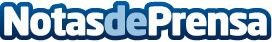 Rentokil Initial anuncia la adquisición de HisamurLa compañía, que ha logrado en 2018 un aumento en su facturación de 5 millones de euros, se consolida como líder del sectorDatos de contacto:NURIA SANCHEZ917818090Nota de prensa publicada en: https://www.notasdeprensa.es/rentokil-initial-anuncia-la-adquisicion-de Categorias: Marketing Madrid Murcia Recursos humanos Otras Industrias http://www.notasdeprensa.es